АДМИНИСТРАЦИЯ ГОРОДА МУРМАНСКАПРОТОКОЛзаседания комиссии по мониторингу достижения на территории муниципального образования город Мурманск целевых показателей социально-экономического развития, установленных Указами Президента Российской Федерации от 07.05.2012 № 597-60022.12.2014		                                                                                           	         № 2Председательствующий – Сысоев А.И.Секретарь – Березина М.Н.ПОВЕСТКА ДНЯ:1. О целевых показателях социально-экономического развития, установленных Указами Президента Российской Федерации от 07.05.2012 № 597-600, за 9 месяцев 2014 года.Информирует: председатель комитета по экономическому развитию администрации города Мурманска Канаш И.С.2. О мерах по улучшению значений показателей Указов Президента Российской Федерации от 07.05.2012 № 597-600.Информируют: руководители структурных подразделений администрации города Мурманска.По первому вопросу:СЛУШАЛИ: Канаш И.С. – о целевых показателях социально-экономического развития, установленных Указами Президента Российской Федерации от 07.05.2012 № 597-600, за 9 месяцев 2014 года.По итогам 9 месяцев 2014 года город Мурманск занял 4 место среди муниципалитетов региона. Значения 8 из 22 показателей по городу Мурманску хуже среднеобластных:- № 1 - Отношение средней заработной платы педагогических работников образовательных учреждений общего образования к средней заработной плате по Мурманской области;- № 3 - Отношение средней заработной платы педагогических работников учреждений дополнительного образования к средней заработной плате учителей по Мурманской области;- № 4 - Отношение средней заработной платы преподавателей и мастеров производственного обучения образовательных учреждений начального и среднего профессионального образования к средней заработной плате по Мурманской области;- № 12 - Увеличение количества выставочных проектов;- № 15 - Доля детей в возрасте от 5 до 18 лет, обучающихся по дополнительным образовательным программам;- № 17 - Объем ввода жилья по стандартам экономкласса;- № 18 - Общая площадь аварийного жилищного фонда, признанного в установленном порядке аварийным и подлежащим сносу;- № 19 -  Количество граждан, проживающих в аварийном жилищном фонде.По показателю «Младенческая смертность» по итогам 9 месяцев 2014 года значение лучше среднеобластного по сравнению с 1 полугодием 2014 года (значение за 1 полугодие - 5,7 человек на 1 тыс. родившихся живыми, за 9 месяцев - 5 человек на 1 тыс. родившихся живыми).Мурманск занимает 1 место среди муниципалитетов региона по следующим показателям:- № 8 - Отношение средней заработной платы младшего медицинского персонала к средней заработной плате по Мурманской области;- № 10 - Количество оборудованных (оснащенных) рабочих мест для трудоустройства инвалидов;- № 16 - Средняя стоимость 1 кв. м жилья экономкласса;- № 20 - Количество сформированных земельных участков для предоставления на бесплатной основе многодетным семьям, имеющим трех и более детей (в т.ч. обеспеченных коммунальной инфраструктурой), единиц (с 01.03.2012 по 01.04.2014);- № 21 - Количество предоставленных земельных участков на бесплатной основе многодетным семьям.Кроме того, улучшили свои значения 11 из 24 показателей, ухудшили значения 6 показателей.РЕШИЛИ:1.1. Принять информацию к сведению.По второму вопросу:СЛУШАЛИ: руководителей структурных подразделений администрации города Мурманска – о мерах по улучшению значений показателей Указов Президента Российской Федерации от 07.05.2012 № 597-600.ВЫСТУПИЛИ: Андреева И.Е., Андрианов В.Г., Канаш И.С.,          Мирошникова М.А., Накай Н.В., Пионковская С.С., Стебловский Ю.В., Шевкошитная О.Ю., Юнусова Н.Д., Сысоев А.И. В ходе обсуждения обозначена необходимость:- достижения значений показателей по отношению заработной платы различных категорий работников в городе Мурманске к средней заработной плате по Мурманской области (показатели №№ 1-9) в интервале от 95% до 105%;- корректировки значения показателя № 16 «Средняя стоимость 1 кв. метра общей площади жилья эконом класса», так как показатель предельной цены приобретения жилья для переселения граждан (41 тыс. руб.), указанный в региональной программе, не является фактическим и не может характеризовать реальную ситуацию на рынке жилья экономкласса. В соответствии с информацией Мурманскстата по состоянию на конец III квартала 2014 года средняя цена за один квадратный метр общей площади квартир на вторичном рынке жилья в городе Мурманске составила 52 706 рублей (соответствующее обращение направлено Министру строительства и территориального развития Мурманской области Л.В. Кану – исх. от 10.12.2014 № 13-02-17/2416);- мониторинга показателей, закрепленных за комитетом по социальной поддержке, взаимодействию с общественными организациями и делам молодежи администрации города Мурманска: № 7 «Отношение средней заработной платы социальных работников к средней заработной плате по Мурманской области», № 10 «Количество оборудованных (оснащенных) рабочих мест для трудоустройства инвалидов за год», № 13 «Доля детей, оставшихся без попечения родителей, - всего, в том числе переданных неродственникам (в приемные семьи, на усыновление (удочерение), под опеку (попечительство), охваченных другими формами семейного устройства (семейные детские дома и патронатные семьи), находящихся в государственных (муниципальных) учреждениях всех типов», № 22 «Доля детей, оставшихся без попечения родителей, и лиц из числа детей, оставшихся без попечения родителей, состоявших на учёте на получение жилого помещения, включая лиц в возрасте от 23 лет и старше, обеспеченных жилыми помещениями за отчётный год, в общей численности детей, оставшихся без попечения родителей, и лиц из их числа, состоящих на учете на получение жилого помещения, включая лиц в возрасте от 23 лет и старше (всего на начало отчётного года)» в соответствии с приказом Министерства экономического развития Мурманской области от 28.07.2014 № ОД-104 «Об утверждении Методических рекомендаций органам местного самоуправления Мурманской области для организации работы по исполнению Указов Президента Российской Федерации от 07.05.2012 № 596-606» и постановлением администрации города Мурманска от 13.10.2014 № 3387 «О создании комиссии по мониторингу достижения на территории муниципального образования город Мурманск целевых показателей социально-экономического развития, установленных Указами Президента Российской Федерации от 07.05.2012         № 597-600».РЕШИЛИ:2.1. Принять информацию к сведению.2.2. Утвердить комплекс мер по улучшению динамики целевых показателей Указов Президента Российской Федерации от 07.05.2012 № 597-600 согласно приложению к настоящему протоколу.2.3. Комитету по экономическому развитию администрации города Мурманска (Канаш И.С.) разместить настоящий протокол на сайте администрации города Мурманска в разделе «Исполнение Указов Президента РФ от 07.05.2012».За настоящее решение члены комиссии проголосовали единогласно.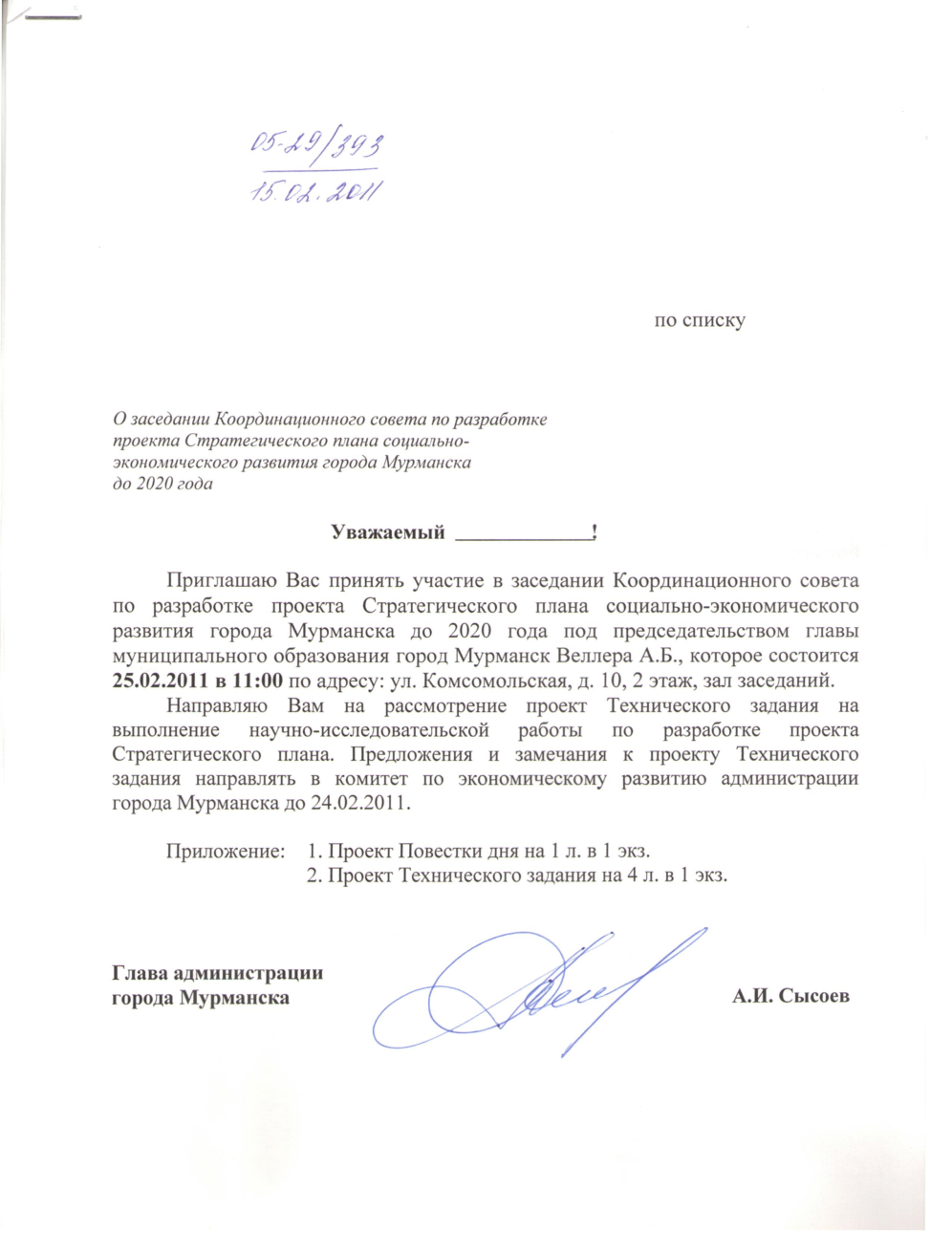 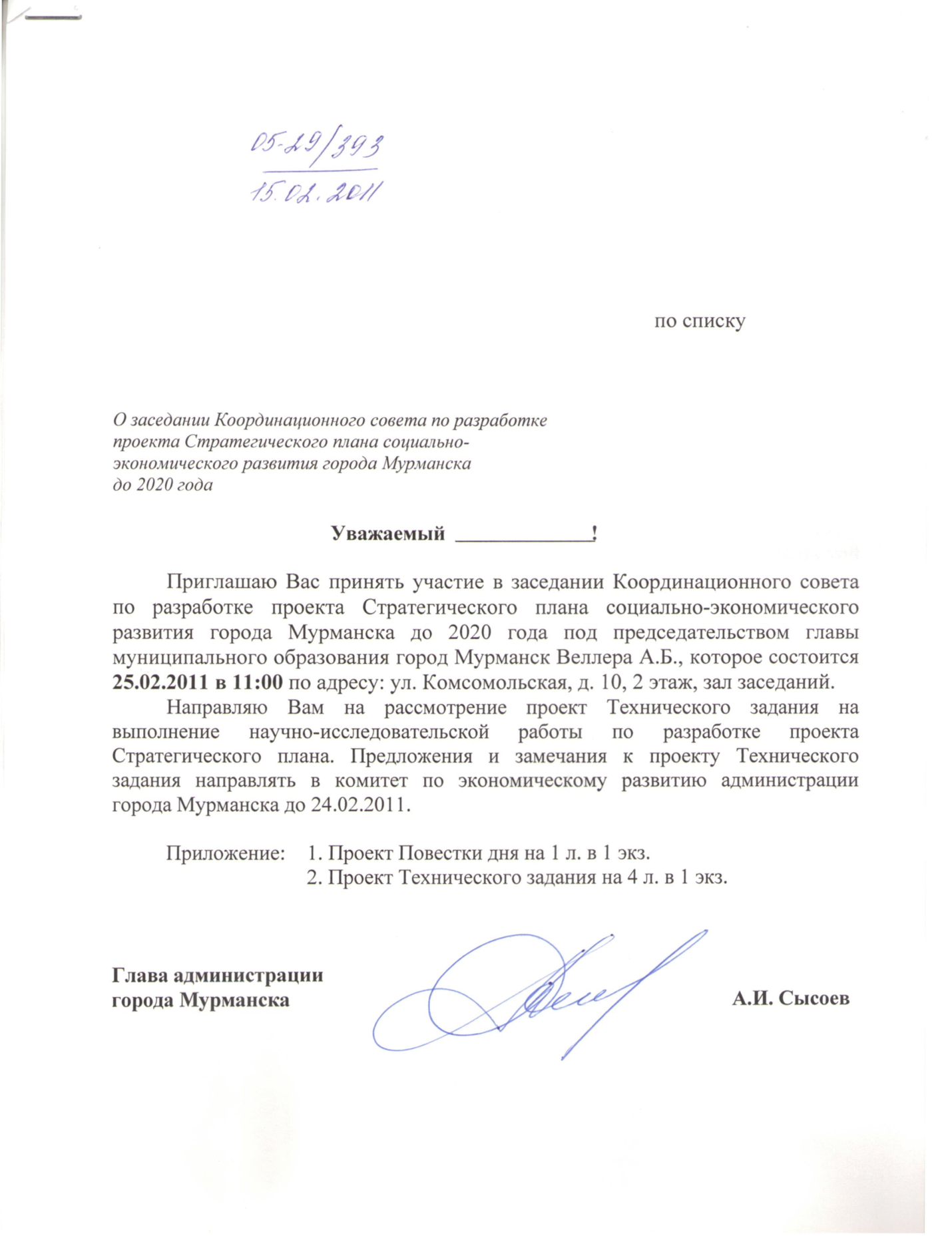 Приложение Комплекс мер по улучшению динамики целевых показателей Указов ПрезидентаРоссийской Федерации от 07.05.2012 № 597-600(по итогам мониторинга за 9 месяцев 2014 года)Присутствовали:Андреева И.Е., Андрианов В.Г., Канаш И.С.,     Мирошникова М.А., Накай Н.В., Пионковская С.С., Стебловский Ю.В.  Приглашенные:заместитель председателя комитета по экономическому развитию администрации города Мурманска Парская И.В., заместитель председателя комитета по социальной поддержке, взаимодействию с общественными организациями и делам молодежи администрации города Мурманска Шевкошитная О.Ю., главный специалист отдела организации медицинской помощи комитета по здравоохранению администрации города Мурманска Юнусова Н.В.  ПредседательствующийА.И. СысоевСекретарь                                      М.Н. Березина 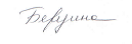 № п/пНаименование
показателяОтветственное структурное подразделение АГМКомплекс мер муниципального уровняПредложения по мерам для регионального уровня1Отношение средней заработной платыпедагогических работников образовательных учреждений общего образования к средней заработной плате по Мурманской области, %комитет по образованию администрации города МурманскаЗа 9 месяцев 2014 года средняя заработная плата педагогических работников образовательных учреждений общего образования города Мурманска выше средней заработной платы в Мурманской области (104,8 %).Мероприятия по дальнейшему улучшению значения показателя:- дополнительное профессиональное образование педагогических работников по профилю их педагогической деятельности с целью повышения квалификационной категории;- развитие сети платных образовательных услуг и иной, приносящей доход деятельности;- анализ и прогноз потребности в финансовых средствах на оплату труда по отдельным категориям работников;- подготовка и представление информации по заработной плате по категориям работников в соответствующие органы (мониторинг заработной платы);- внесение изменений в «дорожную карту»-анализ  и прогноз потребности в финансовых средствах на оплату труда по отдельным категориям работников-расчет потребности финансовых средств для повышения заработной платы отдельных категорий работников в соответствии с Указом Президента РФ от 07.05.2012 № 5973Отношение средней заработной платы педагогических работников учреждений дополнительного образования к средней заработной плате учителей по Мурманской области, %1- комитет по образованию администрации города МурманскаПо итогам 9 месяцев показатель - 73,6% (план на 2014 год – 80%).Мероприятия:- дополнительное профессиональное образование педагогических работников по профилю их педагогической деятельности с целью повышения квалификационной категории;- развитие сети платных образовательных услуг и иной, приносящей доход деятельности;- анализ и прогноз потребности в финансовых средствах на оплату труда по отдельным категориям работников- подготовка и представление информации по заработной плате по категориям работников в соответствующие органы (мониторинг заработной платы)- анализ  и прогноз потребности в финансовых средствах на оплату труда по отдельным категориям работников;- расчет потребности финансовых средств для повышения заработной платы отдельных категорий работников в соответствии с Указом Президента РФ от 07.05.2012 № 5973Отношение средней заработной платы педагогических работников учреждений дополнительного образования к средней заработной плате учителей по Мурманской области, %1- комитет по культуре администрации города МурманскаОтношение средней заработной платы педагогических работников учреждений дополнительного образования детей в городе  к средней заработной плате учителей по Мурманской области составило 82,5 % при плановом значении 80%.---3Отношение средней заработной платы педагогических работников учреждений дополнительного образования к средней заработной плате учителей по Мурманской области, %1- комитет по физической культуре и спорту администрации города МурманскаПо состоянию на конец сентября 2014 года средняя заработная плата педагогических работниковСДЮШОР составила 40050 рублей (87% к средней заработной плате учителей по региону).Постановлением администрации города Мурманскаот 22.09.2014 № 3025внесены изменения в приложение к постановлению от 26.06.2013 № 1593 «Об утверждении плана мероприятий («дорожной карты») по повышению эффективности и качества дополнительного образования детей в сфере физической культуры и спорта в городе Мурманске»: увеличены плановые показатели средней заработной платы педагогических работников МБОУ ДОД СДЮШОР за 2014 годдо 90% к средней заработной плате учителей по Мурманской области (до 41285,00 рублей).-4Отношение средней заработной платы преподавателей и мастеров производственного обучения образовательных учреждений начального и среднего профессионального образования к средней заработной плате по Мурманской области, %комитет по образованию администрации города МурманскаНе в полномочиях органов местного самоуправления-12Увеличение количества выставочныхпроектов, % к 2012 годукомитет по культуре администрации города МурманскаМБУК «Выставочный зал» не  осуществляет деятельность по реализации выставочных проектов и, соответственно, данной услуги не оказывает-15Доля детей в возрасте от 5 до 18 лет, обучающихся по дополнительным образовательным программам, в общей численности детей этого возраста, %- комитет по образованию администрации города МурманскаОхват детей в возрасте 5-18 лет программами дополнительного образования по итогам 9 месяцев – 66,3%. План на 2014-2015 учебный год - 67,4%.Мероприятия:- введение новых образовательных программ дополнительного образования детей различной направленности, в том числе технического творчества;-осуществление сетевого взаимодействия всех учреждений дополнительного образования детей с образовательными учреждениями, спортивными федерациями, учреждениями культуры и спорта, общественными организациями по оказанию услуг дополнительного образования детей;- изучение и распространение современных моделей организации дополнительного образования детей;- реализация мероприятий, направленных на развитие молодых талантов и детей с высокой мотивацией к обучению, в рамках государственных и муниципальных программ- осуществление сетевого взаимодействия всех учреждений дополнительного образования детей с образовательными учреждениями, спортивными федерациями, учреждениями культуры и спорта, общественными организациями по оказанию услуг дополнительного образования детей;- распространение современных моделей организации дополнительного образования детей;- реализация мероприятий, направленных на развитие молодых талантов и детей с высокой мотивацией к обучению, в рамках государственных и муниципальных программ15Доля детей в возрасте от 5 до 18 лет, обучающихся по дополнительным образовательным программам, в общей численности детей этого возраста, %- комитет по культуре администрации города МурманскаДоля детей, охваченных дополнительными предпрофессиональными и общеразвивающими программами в области искусств,  в общей  численности детского населения 6,5-17 лет – 9,8 % (при плановом значении 10,3%).Численность населения в данной возрастной категории в городе ежегодно сокращается, что затрудняет достижение данного показателя. Мероприятия по улучшению значений показателей:- внедрение или увеличения количества дополнительных услуг для детей;- увеличение количества творческих мероприятий с целью увеличения количества посещений детьми мероприятий, проводимых учреждениями.Увеличение количества выставочных проектов областных музеев.17Объем ввода жилья по стандартам экономкласса, тыс.кв.мкомитет градостроительства и территориального развития администрации города МурманскаВ 2012 году выполнены 2 проекта планировки застроенных территорий, на одной из которых (Жилстрой 1) в настоящее время ведется строительство жилых домов экономкласса. В 2013 году сформированы земельные участки для комплексного освоения территории в районе проезда Лыжного; в районе улицы Достоевского также планируется формирование земельного участка для комплексного освоения территории в районе дороги, соединяющей ул. Шевченко и автодорогу Р-21 «Кола» Санкт-Петербург – Петрозаводск – Мурманск – Печенга – граница с Королевством Норвегия. Предоставление таких земельных участков согласно Градостроительному кодексу РФ осуществляется в рамках аукциона. Для увеличения инвестиционной привлекательности подобных земельных участков муниципалитету необходимо выполнять их подготовку под застройку в части обеспечения коммунальной инфраструктурой, объектами улично-дорожной сети.-18Общая площадьаварийного жилищного фонда, признанного в установленном порядке аварийным и подлежащим сносу в связи с физическим износом в процессе эксплуатации по состоянию на 1 января отчетного года, кв.мкомитет имущественных отношений города МурманскаВ настоящее время реализуются и будут продолжены мероприятия муниципальной программы города Мурманска «Управление имуществом и жилищная политика» на 2014-2018 годы, в частности:- подпрограмма «Переселение граждан из многоквартирных домов, признанных аварийными до 01.01.2012» на 2014 -2017 годы: предусмотрено строительство и приобретение жилья для граждан, проживающих в аварийных многоквартирных домах,  их переселение, организация и проведение сноса аварийных домов;  всего в рамках программы предусмотрено  расселение 46 аварийных домов и обеспечение жильем 1 236 граждан);- подпрограмма «Обеспечение благоустроенным жильем жителей города Мурманска, проживающих в многоквартирных домах пониженной капитальности, имеющих не все виды благоустройства» на 2014-2018 годы: предусмотрено строительство и приобретение жилья для граждан, проживающих в таких домах,  их переселение, организация и проведение сноса домов пониженной капитальности (в рамках подпрограммы предусмотрено обеспечение жильем 8571 граждан);- ВЦП «Улучшение жилищных условий малоимущих граждан, состоящих на учете в качестве нуждающихся в жилых помещениях, предоставляемых по договорам социального найма» на 2014-2018 годы (обеспечение жильем 63 малоимущих семей);- в настоящее время в рамках муниципальной программы осуществляется подготовка площадок для будущего жилищного строительства путем расселения и сноса аварийных многоквартирных домов,  признанных аварийными после 01.01.2012, в районе 142, 146  кварталов;- заключено три контракта на участие в долевом строительстве 140 квартир площадью 6000,7 кв.м. В данные квартиры планируется переселить около 360 человек из 158 аварийных жилых помещений площадью 5073,8кв.м;- корректировка максимально возможной цены приобретения жилья на вторичном рынке для целей переселения граждан.В рамках региональной программы «Переселение граждан из аварийного жилищного фонда в Мурманской области» на 2013 - 2017 годы»- производить корректировку при определении цены 1 кв.м приобретаемого жилья, финансируемого за счет средств областного бюджета, с учетом статистических сведений о среднерыночной стоимости строительства 1 кв.м в соответствующем муниципальном образовании; - в случае успешного расселения в 2015 году домов, признанных аварийными до 01.01.2012, запросить дополнительное финансирование из федерального бюджета на расселение домов, признанных аварийными после 01.01.2012;- рассмотреть возможность восстановления финансирования региональной программы за счет областного бюджета на 2015-2017 годы в размере не менее предусмотренного по состоянию на начало текущего года.19Количество граждан, проживающих в аварийном жилищном фонде, человеккомитет имущественных отношений города МурманскаВ настоящее время реализуются и будут продолжены мероприятия муниципальной программы города Мурманска «Управление имуществом и жилищная политика» на 2014-2018 годы, в частности:- подпрограмма «Переселение граждан из многоквартирных домов, признанных аварийными до 01.01.2012» на 2014 -2017 годы: предусмотрено строительство и приобретение жилья для граждан, проживающих в аварийных многоквартирных домах,  их переселение, организация и проведение сноса аварийных домов;  всего в рамках программы предусмотрено  расселение 46 аварийных домов и обеспечение жильем 1 236 граждан);- подпрограмма «Обеспечение благоустроенным жильем жителей города Мурманска, проживающих в многоквартирных домах пониженной капитальности, имеющих не все виды благоустройства» на 2014-2018 годы: предусмотрено строительство и приобретение жилья для граждан, проживающих в таких домах,  их переселение, организация и проведение сноса домов пониженной капитальности (в рамках подпрограммы предусмотрено обеспечение жильем 8571 граждан);- ВЦП «Улучшение жилищных условий малоимущих граждан, состоящих на учете в качестве нуждающихся в жилых помещениях, предоставляемых по договорам социального найма» на 2014-2018 годы (обеспечение жильем 63 малоимущих семей);- в настоящее время в рамках муниципальной программы осуществляется подготовка площадок для будущего жилищного строительства путем расселения и сноса аварийных многоквартирных домов,  признанных аварийными после 01.01.2012, в районе 142, 146  кварталов;- заключено три контракта на участие в долевом строительстве 140 квартир площадью 6000,7 кв.м. В данные квартиры планируется переселить около 360 человек из 158 аварийных жилых помещений площадью 5073,8кв.м;- корректировка максимально возможной цены приобретения жилья на вторичном рынке для целей переселения граждан.В рамках региональной программы «Переселение граждан из аварийного жилищного фонда в Мурманской области» на 2013 - 2017 годы»- производить корректировку при определении цены 1 кв.м приобретаемого жилья, финансируемого за счет средств областного бюджета, с учетом статистических сведений о среднерыночной стоимости строительства 1 кв.м в соответствующем муниципальном образовании; - в случае успешного расселения в 2015 году домов, признанных аварийными до 01.01.2012, запросить дополнительное финансирование из федерального бюджета на расселение домов, признанных аварийными после 01.01.2012;- рассмотреть возможность восстановления финансирования региональной программы за счет областного бюджета на 2015-2017 годы в размере не менее предусмотренного по состоянию на начало текущего года.